msev` weÁwß									21 †g 2023weì/5/2022/188eivei: evZ©v m¤úv`K/ cÖavb cÖwZ‡e`K/ GmvBb‡g›U GwWUi/ weR‡bm GwWUimvm‡UB‡UwbwewjwU A¨vÛ wMÖb †MÖv_ IqvwK©s KwgwUi PZz_© mfv AbywôZmvm‡UB‡UwbwewjwU A¨vÛ wMÖb †MÖv_ IqvwK©s KwgwUi PZz_© mfv AvvR 21 †g 2023 Zvwi‡L cwi‡ek, eb I Rjevqy cwieZ©b gš¿Yvj‡qi m‡¤§jb K‡ÿ AbywôZ n‡q‡Q| mfvi mfvcwZZ¡ K‡ib cwi‡ek, eb I Rjevqy cwieZ©b gš¿Yvj‡qi mwPe W. dviwnbv Avn‡g`|cwi‡ek, eb I Rjevqy cwieZ©b gš¿Yvj‡qi mwPe e‡jb, c¨v‡KwRs, †fvM¨cY¨, †U·UvBj Ges Ab¨vb¨ Lv‡Z e¨eüZ cøvw÷K wbqš¿Y Kiv hv‡”Q bv KviY MÖvnK ch©v‡q Gi Pvwn`v i‡q‡Q| GwU wbqš¿Y Kivi Rb¨, Avgv‡`i cÖPwjZ cøvw÷‡Ki weKí wnmv‡e ˆRewfwËK ev‡qvwW‡M«‡Wej c¨v‡KwRs mgvav‡b hvIqv cÖ‡qvRb|wZwb AviI e‡jb, Avgiv e¨emvqx‡`i cwi‡ek I Rxe‰ewPÎ¨‡K ¶wZ bv K‡i e¨emv Ki‡Z Ges e¨emvqx‡`i cwi‡e‡ki cÖwZ `vwqZ¡ cvj‡b DrmvwnZ K‡i hvw”Q| e¨emvqx‡`i Aek¨B cwi‡ek i¶vi cÖwZ bRi w`‡Z n‡e| Avgiv wek¦e¨vcx cwi‡ekMZ D‡ØM¸‡jv‡K †gvKv‡ejvq †ewk cÖvavb¨ w`w”Q, Z‡e cÖ_‡g Avgv‡`i DwPZ ¯’vbxq D‡ØM¸wj m¤ú‡K© fvev KviY DcK~jxq AÂ‡ji gvbyl BwZg‡a¨ cwi‡ekMZ mgm¨vi m¤§yLxb n‡”Qb|wZwb AviI Rvbvb, Avgiv mivmwi wW-Kve©bvB‡Rk‡b †h‡Z cviwQ bv †h‡nZz Avgiv MÖ¨vRy‡qkb †cwiq‡W i‡qwQ| Avgv‡`i GLb g~j G‡RÛv nj A_©‰bwZK c«e…w× AR©b Kiv| GKevi Avgiv ¯^‡ívbœZ †`k †_‡K DËiY Ki‡Z cvi‡j, cieZ©x‡Z GwU we‡ePbv Ki‡Z cvwi| Avgiv †emiKvix LvZ‡K wWKve©bvB‡Rk‡b DØy× Ki‡Z cvwi Ges cÖK…Z cwi‡ekMZ myweav wbwðZ Ki‡Z Avgiv Kxfv‡e meyR wkí weKvk Ki‡Z cvwi Zv wb‡q KvR Ki‡Z cvwi|mfvi ïiæ‡Z we‡ìi cÖavb wbe©vnx Kg©KZ©v †di‡`Šm Aviv †eMg mvm‡UB‡UwbwewjwU A¨vÛ wMÖb †MÖv_ IqvwK©s KwgwUi ZZxq mfvi wm×všÍmg~‡ni Dci Av‡jvKcvZ K‡ib Ges †hme wm×všÍ ev¯ÍevwqZ n‡q‡Q I ev¯ÍevwqZ nqwb Zvi wel‡q Dcw¯’Z mKj‡K AewnZ K‡ib|     ÔwWKve©bvB‡Rkb A¨vÛ mvKz©jvwiwU di `¨ mvm‡UB‡UwbwewjwU Ad `¨ K¬w`s †m±i Ae evsjv‡`kÕ kxl©K Dc¯’vcbv Zz‡j a‡ib we‡ìi DaŸ©Zb M‡elYv mn‡hvMx †g‡n`x nvmvb| wZwb Rvbvb, ˆewk¦K †cvkvK wk‡íi evRv‡i cwi‡ekMZ mvm‡UB‡UwbwewjwU GKwU ¸iæZ¡c~Y© e¨vcvi wn‡m‡e Dcw¯’Z n‡q‡Q| evsjv‡`‡k ˆZwi †cvkvK I †U·UvBj Lv‡Zi D‡`¨v³viv G wel‡q m‡PZb n‡Z ïiæ Ki‡jI, G wel‡q GL‡bv ch©šÍ Lye †ewk AMÖMwZ nqwb| evsjv‡`‡ki Kve©b wbtmi‡Y ˆZwi †cvkvK Lv‡Zi Ae`vb 15.4%, Ges †U·UvBj Lv‡Zi Ae`vb 12.4 kZvsk| Zvi Dc¯’vcbvq ejv nq, evsjv‡`‡ki ˆZwi †cvkvK KviLvbv¸‡jv †_‡K eQ‡i 4 jvL Ube eR©¨ m„wó n‡”Q, hv wKbv wimvBwK¬s Kivi gva¨‡g 4 wewjqb Wjv‡ii e¨emv n‡Z cv‡i| mvKz©jvi †cvkvK LvZ ˆZwii †ÿ‡Î cÖavb evav¸‡jv n‡jv: AeKvVv‡gvi Afve, dv÷ d¨vkb g‡Wj, mvKz©jvwiwU m¤ú‡K© m‡PZbZv I wkÿvi Afve, cÖhyw³‡Z e¨vcK wewb‡qv‡Mi Avek¨KZv, wb¤œ I gvSvwi gv‡bi cY¨ Drcv`b, SzU Avg`vwb‡Z evav, wkí ch©v‡q `ye©j eR©¨cvwb e¨e¯’vcbv, BZ¨vw`|†mvjvi †mj Drcv`bKvixMY Ki AeKvk cvIqvi †¶‡Î we‡eP¨ n‡Z cv‡I, G‡¶‡Î evsjv‡`k GbvwR© †i¸‡jUwi Kwgkb †mvjvi †mj Drcv`bKvix‡`i jvB‡mÝ cÖ`vb Ki‡Z cv‡i e‡j weì mycvwik K‡i| wMÖb GbvwR© Drcv`b DrmvwnZ Ki‡Z miKvi K‡c©v‡iU AvqKi nvi n«vm A_ev G‡·jv‡i‡UW †Wwc«wm‡qkb mn wewfbœ Ki myweav c«`vb K‡i‡Z cv‡i| †mŠi kw³ c«hyw³i Dcv`vbmg~‡ni Avg`vwb mnRxKi‡Y cieZ©x Avg`vwb bxwZ Av‡`‡k Zv AšÍf©y³Ki‡Yi cvkvcvwk Avg`vwb ch©v‡q †mŠi kw³ cÖhyw³i Dcv`vbmg~‡ni Rb¨ †Uw÷s d¨vwmwjwU ¯’vcb Ges we`¨gvb †Uw÷s cÖwµqv mnRxKi‡Yi mycvwik K‡i weì|evsjv‡`‡ki wewìs †Kv‡W my¯úó wb‡`©wkKv cÖ`vb Ki‡j †mŠi Drcv`‡bi Rb¨ wewìs mg~‡ni Qv‡` †mvjvi c¨v‡bj ¯’vcb AviI `¶fv‡e Kiv wbwðZ m¤¢e n‡e| Gi d‡j c¨v‡bj, Pvi‡Kvj c¨v‡bj, K¨vej mn Ab¨vb¨ mnvqK Dcv`vb wk‡íi weKvk wbwðZ m¤¢e n‡e| wW-Kve©bvB‡Rkb Ges mvK©yjvi †cvkvK LvZ M‡o Zyj‡Z  mywbw`©ó Dbœqb †KŠkj mn GKwU j¶¨wfwËK c_bKkv/Kvh©cwiKíbv cÖYq‡b weì ¸iZ¡¡v‡ivc K‡i| Avg`vwb bxwZ mnRxKi‡bi gva¨‡g KvU †dwe«K ev e¨eüZ †dwe«K n‡Z wi-mvB‡K‡ji gva¨‡g myZv Drcv`‡bi AbygwZ c«`v‡b weì miKv‡ii `…wó AvKl©Y K‡i| wi-mvBwK¬s Ges AvcmvBwK¬s wbwðZKi‡Y weì †emiKvwi LvZ mswkøó AskxRb‡`i D”P g~j¨ ms‡hvwRZ cY¨ Drcv`‡b Aby‡iva K‡i|cwi‡ek mwPe e‡jb, cøvw÷K Lv‡Z G·‡Ub‡WW c«wWDmvi †imcwÝwewjwU wbwðZKi‡Y h_‡cvhy³ bxwZ c«Yq‡bi wbwg‡Ë Zvi gš¿Yvjq weì Ges mswkøó AskxRb‡`i mv‡_ mgwš^Z fv‡e Kvh©µg cwiPvjbv Ki‡e|BDGbwWwc cÖwZwbwa Avwid dqmvj e‡jb, AvMvgx w`‡bi wek¦ A_©bxwZ wbf©i Ki‡e meyR ‡UKmB c«hyw³i h_vh_ e¨env‡ii Dci| GmwWwRi 12 bs j¶¨- mv‡÷B‡bej KbRv¤úmb GÛ †c«vWvKkb ev¯Íevq‡b miKv‡ii DwPZ AvMvgx 10 eQ‡ii †gqv`x GKkb cø¨vb cÖ¯‘Z Kiv| wms‡Mj BDR cøvw÷‡Ki e¨envi wbqš¿‡Y gv‡K©U †eRW mwjDkb MÖnY Kiv GLb mg‡qi `vwe|evsjv‡`k e¨vs‡Ki mvm‡UB‡bej wdb¨vÝ wWcvU©‡g‡›Ui cwiPvjK †PŠayix wjqvKZ Avjx Rvbvb, †K›`ªxq e¨vsK wMÖb BÛvw÷ª‡K mnvqZv cÖ`v‡b Znwej MVb K‡i‡Q Ges G LvZ †_‡K hviv A_© mnvqZv †P‡q‡Qb Zv‡`i †ewkifvMB ˆZwi †cvkvK Lv‡Zi| Avgiv PvB Ab¨vb¨ wk‡íi D‡`¨v³vivI G Znwej †_‡K mnvqZv MÖnY KiæK|evsjv‡`k Mv‡g©›U g¨vby‡dKPvivm© A¨vÛ G·‡cvU©vm© A¨v‡mvwm‡qk‡bi (wewRGgBG) gnvmwPe dqRyi ingvb e‡jb, cvwbm¤ú` e¨e¯’vcbvi Dbœq‡b wewRGgBG Ab¨vb¨ cÖwZôv‡bi mv‡_ †hŠ_fv‡e KvR Ki‡Q| cwi‡ek msµvšÍ cÖwZeÜKZv AwZµ‡g wewRGgGB Zv‡`i M‡elYv I B‡bv‡fkb Kvh©µg Ae¨vnZ ivL‡e| †emiKvwi LvZ †_‡K mvm‡UB‡UwbwewjwU A¨vÛ wMÖb †MÖv_ IqvwK©s KwgwU‡Z †Kv-†Pqvi wn‡m‡e i‡q‡Qb wewRGgBGi †cÖwm‡W›U dviæK nvmvb|webxZ,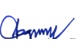 †di‡`Šm Aviv †eMg∣ wmBI∣ weì∣ †gvevBj: 01714102994 ∣ B‡gBj: ceo@buildbd.org∣ www.buildbd.org